DEPARTAMENTO DE FILOSOFÍA                                                                                                                                                            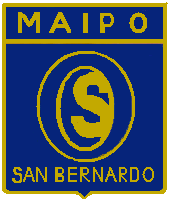 Semana del 26 al 30 de octubre 2020CUESTIONARIO 3° MEDIO PLAN COMÚN: INGRESO AL COLEGIO (ppt.)NOMBRE: CURSO: ___________________________________________________________________________________________RESPONDE1. ¿A qué alude la siguiente afirmación: “El ingreso de un hijo al sistema escolar plantea desafíos y dificultades a la familia”? Explica.RESP. 2. Elige 2 conductas adaptativas que exige el colegio, explícalas y ejemplifica desde tus recuerdos de 1° Básico:RESP:3. ¿Por qué, a veces, el desapego de los padres se hace difícil en esta etapa? Explica:RESP.4. ¿De qué manera los padres pueden ayudar a sus hij@s en el proceso adaptativo al Colegio?RESP.5. ¿Cuáles son los principales desafíos que enfrentan los niños con su ingreso al Colegio?RESP.6. ¿Cómo se manifiesta el que “en cada grupo de niños hay relaciones de poder y de dominio”? Explica y ejemplifica:RESP.7. ¿Cómo fue tu experiencia y la de tus padres en tu primer día de clases?RESP.